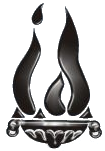 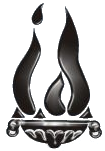 EXAMENES FINALES – PROFESORADO EN EDUCACION ESPECIAL –FEBRERO – MARZO 2024(SUJETO A MODIFICACIONES)FECHACURSOHORARIOMATERIAPROF. TITULARPROFESOR/APROFESOR/APROFESOR/AMIERCOLES 21/02/2024MIERCOLES 06/03/20241° A14:30 HSSUJETO DE LA EDUCACION ESPECIALCANEPA MARINAMEDINA GERARDOJUAREZ MA. ELENACARRIZO ANABELMIERCOLES 21/02/2024MIERCOLES 06/03/20242° A14:30 HSEDUCACION PSICOMOTRIZMEDINA GERARDOJUAREZ MA. ELENACANEPA MARINACARRIZO ANABELMIERCOLES 21/02/2024MIERCOLES 06/03/20243° A14:30 HSCOMUNICACIÓN Y LENGUAJEJUAREZ MA. ELENAMEDINA GERARDOCANEPA MARINACARRIZO ANABELMIERCOLES 21/02/2024MIERCOLES 06/03/20241° A14:30 HSPROBLEMÁTICA DE LA EDUCACION ESPECIALGONZALEZ C. MA. TERESAMITROVICH VALENTINAPAEZ ALVAROBURZAC DAVIDMIERCOLES 21/02/2024MIERCOLES 06/03/20242° A14:30 HSESTRUCTURA Y CURRICULUM DE LA EDUC. ESPECIALGONZALEZ C. MA. TERESAMITROVICH VALENTINAPAEZ ALVAROBURZAC DAVIDMIERCOLES 21/02/2024MIERCOLES 06/03/20241° A14:30 HSCIENCIAS SOCIALESMITROVICH VALENTINAGONZALEZ C. MA. TERESAPAEZ ALVAROBURZAC DAVIDMIERCOLES 21/02/2024MIERCOLES 06/03/20241° A14:30 HSBASES BIOLOGICAS Y NEUROBIOLOGICAS DEL DESARROLLOPAEZ ALVAROMITROVICH VALENTINAGONZALEZ C. MA. TERESABURZAC DAVIDJUEVES 22/02/2024JUEVES 07/03/20241° A 14:30 HSPEDAGOGIADAVILA JULIETAPAEZ ALVAROSEGURA JUAN PABLOGARBAL FERNANDAJUEVES 22/02/2024JUEVES 07/03/20242° A14:30 HSTECNOLOGIA DE LA COMUNICACIÓN Y LA INFORMACIONCARDOZO MA. TERESASEGURA JUAN PABLOPAEZ ALVARODAVILA JULIETAJUEVES 22/02/2024JUEVES 07/03/20242° A14:30 HSPSICOLOGIA EDUCACIONALSEGURA JUAN PABLOGARBAL FERNANDAPAEZ ALVARODAVILA JULIETAJUEVES 22/02/2024JUEVES 07/03/20242° A14:30 HSHISTORIA ARGENTINA Y LATINOAMERICANAAIRA PATRICIABARRIONUEVO TATIANAMANSILLA LUCIAFERNANDEZ YANINAJUEVES 22/02/2024JUEVES 07/03/20241° A 14:30 HSALFABETIZACION ACADEMICABARRIONUEVO TATIANAAIRA PATRICIAMANSILLA LUCIAFERNANDEZ YANINAJUEVES 22/02/2024JUEVES 07/03/20241°A14:30 HSPSICOLOGIA DEL DESARROLLO IMANSILLA LUCIABARRIONUEVO TATIANAAIRA PATRICIAFERNANDEZ YANINAJUEVES 22/02/2024JUEVES 07/03/20241° A14:30 HSCIENCIAS NATURALESFERNANDEZ YANINAMANSILLA LUCIABARRIONUEVO TATIANAAIRA PATRICIAVIERNES 23/02/2024VIERNES 08/03/20241° A14:30 HSDIDACTICA GENERALGARBAL FERNANDACOLOMBRES G. MA. JOSEBARRIONUEVO TATIANAPAEZ CLAUDIAVIERNES 23/02/2024VIERNES 08/03/20243° A14:30 HSETICA PROFESIONALCOLOMBRES G. MA. JOSEBARRIONUEVO TATIANAPAEZ CLAUDIAGARBAL FERNANDAVIERNES 23/02/2024VIERNES 08/03/20241° A 14:30 HSLENGUABARRIONUEVO TATIANAPAEZ CLAUDIACOLOMBRES G. MA. JOSEGARBAL FERNANDAVIERNES 23/02/2024VIERNES 08/03/20241° A14:30 HSMATEMATICAPAEZ CLAUDIACOLOMBRES G. MA. JOSEBARRIONUEVO TATIANAGARBAL FERNANDALUNES 26/02/2024LUNES 11/03/20242°A14:30 HSHISTORIA DE LA EDUC. Y POLITICA EDUCACIONAL ARG.SANDOVAL CELESTEMEDINA GERARDOPAEZ AIDAGARBAL FERNANDALUNES 26/02/2024LUNES 11/03/20244° A14:30 HSSOCIOLOGIA DE LA EDUCACIONPAEZ AIDAMEDINA GERARDOSANDOVAL CELESTEGARBAL FERNANDALUNES 26/02/2024LUNES 11/03/20244°A14:30 HSATENCION TEMPRANAMEDINA GERARDOPAEZ AIDASANDOVAL CELESTEGARBAL FERNANDALUNES 26/02/2024LUNES 11/03/20242° A14:30 HSCIENCIAS SOCIALES Y SU DIDACTICACARRIZO ANABELMENENDEZ JUAN PABLOMANSILLA LUCIAGARBAL FERNANDALUNES 26/02/2024LUNES 11/03/20243° A14:30 HSINVESTIGACIONMENENDEZ JUAN PABLOCARRIZO ANABELMANSILLA LUCIAGARBAL FERNANDALUNES 26/02/2024LUNES 11/03/20242° A14:30 HSTRASTORNOS ASOCIADOS A LA DISCAP. INTELECTUALMANSILLA LUCIAMENENDEZ JUAN PABLOCARRIZO ANABELGARBAL FERNANDAMARTES 27/02/2024MARTES 12/03/20241°A14:30 HSPRACTICA I DAVILA JULIETAIBARRA GABRIELAPONCE ROMINAPUJADAS BELENMARTES 27/02/2024MARTES 12/03/20244° A14:30 HSEDUCACION PERMANENTEIBARRA GABRIELADAVILA JULIETA PONCE ROMINAPUJADAS BELENMARTES 27/02/2024MARTES 12/03/20243° A14:30 HSEXPRESION ARTISTICA: TEATROPONCE ROMINAIBARRA GABRIELADAVILA JULIETA PUJADAS BELENMIERCOLES 28/02/2024MIERCOLES 13/03/20243° A14:30 HSALT. DEL LENG. ASOCIADOS A LA DISCAP. INTELECTUALJUAREZ MARIA ELENACORTES J. LUCAS DEL CUETO RAQUELBURZAC DAVIDMIERCOLES 28/02/2024MIERCOLES 13/03/20242° A14:30 HSMATEMATICA Y SU DIDACTICADEL CUETO RAQUELCORTES J. LUCAS JUAREZ MARIA ELENABURZAC DAVIDMIERCOLES 28/02/2024MIERCOLES 13/03/20243°A14:30 HSPSICOLOGIA DEL DESARROLLO IICORTES J. LUCAS DEL CUETO RAQUELJUAREZ MARIA ELENABURZAC DAVIDJUEVES 29/02/2024JUEVES 14/03/20242° A14:30 HSLENGUA Y SU DIDACTICAVILLALVA MERCEDESPALLADINI NOELIAIBARRA GABRIELAPONCE ROMINAJUEVES 29/02/2024JUEVES 14/03/20244°A14:30 HSEDUCACION SEXUALPALLADINI NOELIAVILLALVA MERCEDESIBARRA GABRIELAPONCE ROMINAJUEVES 29/02/2024JUEVES 14/03/20242°A14:30 HSPRACTICA IIIBARRA GABRIELAPALLADINI NOELIAVILLALVA MERCEDESPONCE ROMINAJUEVES 29/02/2024JUEVES 14/03/20244° A14:30 HSPOLITICA Y LEGISLACION PARA EL DISCAPACITADORUGGERI AMALIATOBAR FLORFERNANDEZ YANINAESTRADA JULIANAJUEVES 29/02/2024JUEVES 14/03/20242°A14:30 HSCIENCIAS NATURALES Y SU DIDACTICAFERNANDEZ YANINATOBAR FLORRUGGERI AMALIAESTRADA JULIANAJUEVES 29/02/2024JUEVES 14/03/20243°A14:30 HSNEUROPSICOPATOLOGIA  TOBAR FLORFERNANDEZ YANINARUGGERI AMALIAESTRADA JULIANAJUEVES 29/02/2024JUEVES 14/03/20243° A14:30 HSEXPRESION ARTISTICA: PLASTICAESTRADA JULIANAPUJADAS BELENMEDINA GERARDOPAEZ CLAUDIAJUEVES 29/02/2024JUEVES 14/03/20243°A14:30 HSABORDAJE PEDAGOGICO DEL SUJ. CON DISCAP. INTELECTUAL IPUJADAS BELENESTRADA JULIANAMEDINA GERARDOPAEZ CLAUDIAVIERNES 01/03/2024VIERNES 15/03/20244°A14:30 HSEDUCACION SEXUAL Y DISCAPACIDADBURZAC DAVIDCOLOMBRES G. MA. JOSEGONZALEZ C. MA. TERESAGARCIA, ANAVIERNES 01/03/2024VIERNES 15/03/20243° A14:30 HSEPISTEMOLOGIA DE LA EDUCACION ESPECIALCOLOMBRES G. MA. JOSEGONZALEZ C. MA. TERESAGARCIA, ANABURZAC DAVIDVIERNES 01/03/2024VIERNES 15/03/20243° A14:30 HSPRACTICA IIIGONZALEZ C. MA. TERESAGARCIA, ANACOLOMBRES G. MA. JOSEBURZAC DAVIDLUNES 04/03/2024 LUNES 18/03/20244° A14:30 HSABORDAJE PEDAGOGICO DEL SUJ. CON DISC. INTELECTUAL IICANEPA MARINADAVILA JULIETAIBARRA GABRIELAPAEZ CLAUDIALUNES 04/03/2024 LUNES 18/03/20244° A14:30 HSRECURSOS PARA LA ENSEÑANZACANEPA MARINADAVILA JULIETAIBARRA GABRIELAPAEZ CLAUDIALUNES 06/03/2024 LUNES 18/03/20244° A14:30 HSPROBLEMÁTICA DE LA EVALUACION EDUCATIVADAVILA JULIETACANEPA MARINAIBARRA GABRIELAPAEZ CLAUDIAMARTES 05/03/2024MARTES 19/03/20244° A14:30 HSRESIDENCIACANEPA MARINADAVILA JULIETAMEDINA GERARDOPUJADAS BELEN